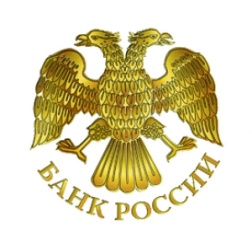 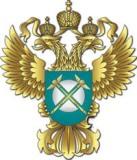 УПРАВЛЕНИЕ ФЕДЕРАЛЬНОЙ АНТИМОНОПОЛЬНОЙ СЛУЖБЫПО ТОМСКОЙ ОБЛАСТИСИБИРСКОЕ ГЛАВНОЕ УПРАВЛЕНИЕ БАНКА РОССИИОТДЕЛЕНИЕ БАНКА РОССИИ ПО ТОМСКОЙ ОБЛАСТИПрограмма семинара на тему:«Пресечение ненадлежащей рекламы услуг на финансовом рынке. 
Требования законодательства РФ к рекламе финансовых услуг»          Дата проведения: 08.12.2020 г. 11:00 (в формате онлайн)Вступительное слово (5-10 мин.)Руководитель Томского УФАС России Шевченко Владимир ИвановичУправляющий Отделением Банка России по Томской области 
Петроченко Елена Борисовна.Как распознать рекламу нелегальных услуг на финансовом рынке.Доклад консультанта отдела противодействия нелегальной деятельности Сибирского ГУ Банка России Дубровского Олега Владимировича (20-25 мин.).Требования законодательства РФ к рекламе финансовых услуг. Правоприменительная практика Томского УФАС России в части пресечения распространения ненадлежащей рекламы финансовых услуг. Доклад начальника отдела контроля монополистической деятельности Томского УФАС России Панькова Сергея Анатольевича.(20-25 мин.).Ответы на вопросы. 